To what extent is mitigation better than adaptation in tackling climate change? [9 marks]In your book Write out the questionBUG it!What does the command term mean?Define the key geographical terms in the question. Name the case study you would usePlan your answerIntroduction – use the key geographical terms from the question, show your understanding of the terms. 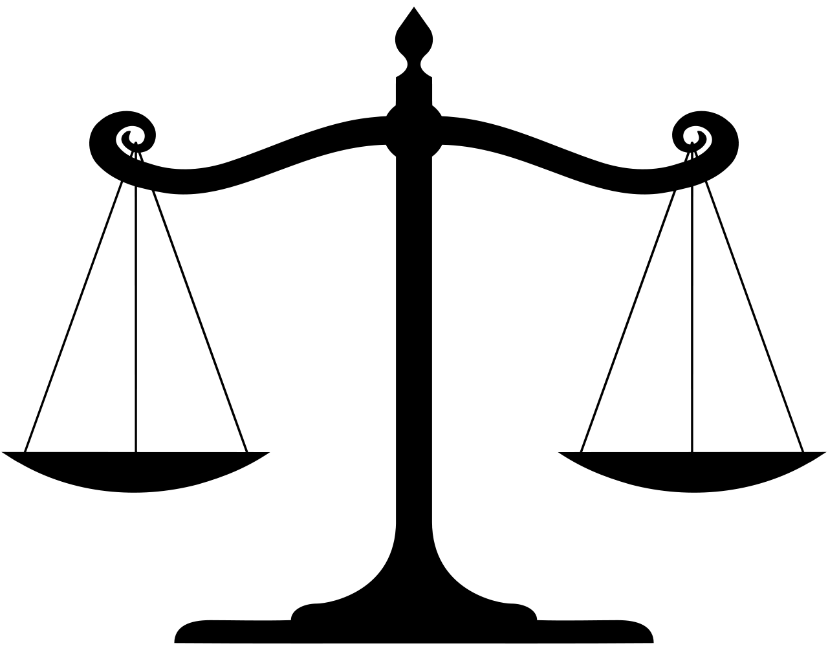 Positives of mitigation, any negatives?Positives of adaptation, any negatives?Make a judgement and explain it. Conclude your overall findings.Remember with a ‘to what extent’ question you are making a judgement.	